1η Άσκηση :  α) Ποσότητα 15  αέρα έχουν συνολική εσωτερική ενέργεια 1275 Kcal σε μια  δεδομένη φυσική κατάσταση. Ποιά η θερμοκρασία του και ποιά η τιμή της ενθαλπίας.                      β) Εάν η ενθαλπία του αέρα είναι 2295 Kcal, ποιά η θερμοκρασία του αέρα και ποιά                                η τιμή της εσωτερικής ενέργειας.2η Άσκηση  : Σε κύλινδρο με έμβολο περιέχονται 0,05 (kg) αέρα σε ατμοσφαιρική πίεση και θερμοκρασία                       . Στον αέρα προσδίδονται 420 (KJ / kg)  υπό σταθερή πίεση. Εάν η διάμετρος του                         εμβόλου είναι 35 (cm) να υπολογιστεί η διαδρομή του εμβόλου.3η Άσκηση :  Εάν η μεταβολή ΑΓ του σχήματος είναι αδιαβατική, ποιες από τις παρακάτω σχέσεις είναι σωστές και γιατί ;4η Άσκηση :  Ποσότητα 0,4 (kg) αέρα εκτελεί τις μεταβολές του σχήματος. Να υπολογιστούν :α. Το συνολικό έργο β. Η μεταβολή της εσωτερικής ενέργειας της κάθε μεταβολής και να ελεγχθεί το αποτέλεσμαγ. Η μεταβολή της εντροπίας της κάθε μεταβολής και να ελεγχθεί το αποτέλεσμα    δ. Η ισχύς που προκύπτει εάν η κυκλική μεταβολή εκτελείται με συχνότητα .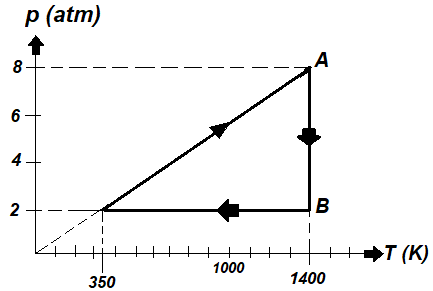 5η Άσκηση :   Θερμική μηχανή λειτουργεί με ιδανικό αέριο ποσότητας  n moles σύμφωνα  με το θερμοδυναμικό κύκλο του σχήματος.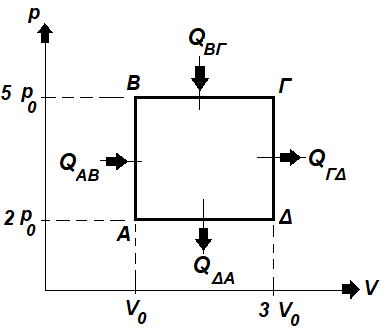 Εάν ,  τότε ο βαθμός απόδοσης, είναι :    α. 0,50         β.         γ. 6η  Άσκηση :  Προσδιορίστε το πρόσημο των ενεργειακών μεταβολών στις μεταβολές ιδανικού αερίου τις παρακάτω περιπτώσεις :7η  Άσκηση :   Ιδανικό αέριο υπόκειται στη μεταβολή ΑΒ του σχήματος (α). Ποιο από τα υπόλοιπα   διαγράμματα παριστάνει την ίδια μεταβολή ;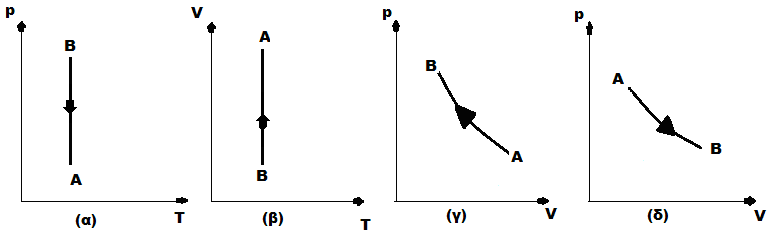 8η  Άσκηση :  Μια ποσότητα ιδανικού αερίου βρίσκεται σε δοχείο όγκου 5 (m3 ) με έμβολο σε θερμοκρασία  και πίεση 3 atm . Το αέριο μπορεί  να υποστεί μια σειρά μεταβολών επιστρέφοντας στην αρχική του κατάσταση Α. Δύο τέτοιες μεταβολές είναι οι παρακάτω :                         α) από την κατάσταση Α εκτονώνεται ισόθερμα μέχρι να διπλασιαστεί  ο όγκος του αερίου (κατάσταση Β) , από την οποία ισόχωρα φτάνει στην κατάσταση Γ και στη συνέχεια ισοβαρώς επιστρέφει στην αρχική κατάσταση Α.                        β) από την κατάσταση Α συμπιέζεται ισόθερμα μέχρι να υποδιπλασιαστεί ο όγκος του (κατάσταση Δ) από την οποία ισοβαρώς φτάνει στην κατάσταση Ε , από όπου ισόχωρα επιστρέφει στην αρχική κατάσταση Α.                        Ζητούνται :                         1. να συμπληρωθεί ο παρακάτω πίνακας με τις τιμές των μεγεθών :                       2. να παρασταθούν οι παραπάνω περιγραφόμενες  δύο  μεταβολές σε ενιαία διαγράμματα p-V,  p-T , V-T                        3. εάν η πυκνότητα του αερίου στην κατάσταση Ε είναι  , να υπολογιστεί η                             πυκνότητα στις καταστάσεις Α και Γ.9η Άσκηση : Συμπιεστής αναρροφά  αέρα σε πίεση 1 bar με πυκνότητα   και συμπιέζει μέχρι τελική πίεση 5,6  bar με πυκνότητα . Κατά τη διάρκεια της μεταβολής η εσωτερική ενέργεια αυξήθηκε κατά 78,5  και η θερμότητα η οποία εναλλάχθηκε με το νερό ψύξης (του συμπιεστή) είναι 30 . Ο αέρας εισέρχεται στο συμπιεστή με ταχύτητα  και εξέρχεται με ταχύτητα και η διαφορά στάθμης μεταξύ διατομής εισόδου και εξόδου είναι 3m.  Να υπολογισθεί η ισχύς του συμπιεστή (ανοικτό σύστημα).10η Άσκηση :   Μια ορισμένη ποσότητα  ιδανικού αερίου βρίσκεται στην κατάσταση Α με πίεση     και όγκο  και απορροφώντας θερμότητα μεταβαίνει αντιστρεπτά στην κατάσταση Β με πίεση  και όγκο . Στη διάρκεια της μεταβολής ΑΒ το αέριο παράγει έργο . Στη συνέχεια αποβάλλοντας θερμότητα  φτάνει αντιστρεπτά και ισόχωρα στην κατάσταση Γ από όπου επιστρέφει στην αρχική του κατάσταση Α όπου η μεταβολή  σε διάγραμμα  (p-V) είναι ευθύγραμμη.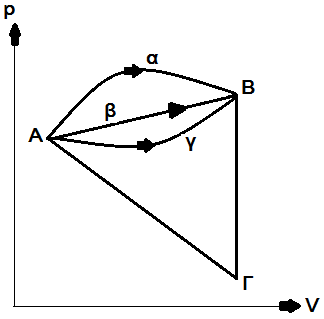 Ζητούνται :ποια από τις διαδρομές (α) , (β) , (γ) παριστάνει τη μεταβολή ΑΒ που πραγματοποιήθηκε ;να υπολογιστεί η θερμότητα που ανταλλάσσει το αέριο με το περιβάλλον στη διάρκεια της μεταβολής ΓΑ.στη διάρκεια της μεταβολής ΓΑ η θερμοκρασία που αποκτά το αέριο είναι μεγαλύτερη , ίση ή μικρότερη από τη θερμοκρασία στην κατάσταση Α ;  11η Άσκηση :  Ένα ιδανικό αέριο εκτελεί τη μεταβολή του σχήματος , όπου : 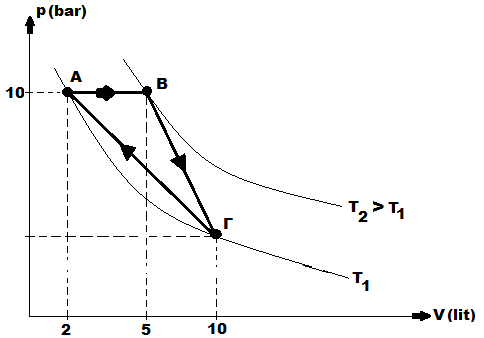 Να υπολογιστούν :  α. η απόλυτη θερμοκρασία  και η πίεση β. το έργο που παράγει το αέριο σε κάθε μεταβολήγ.  η θερμότητα που ανταλλάσσει το αέριο με το περιβάλλον  κατά τη μεταβολή ΓΑ.12η Άσκηση :  Ιδανικό αέριο από αρχική κατάσταση Α μεταβαίνει από αρχική κατάσταση Α σε τελική κατάσταση Β κατά μια ευθύγραμμη μεταβολή . Ποιες από τις επόμενες προτάσεις είναι ΛΑΘΟΣ και ποιές ΣΩΣΤΕΣ : 13η Άσκηση  : Το εργαζόμενο μέσο μηχανής που εκτελεί κύκλο Diesel είναι αέρας μάζας 1 που θεωρείται ότι συμπεριφέρεται ως ιδανικό αέριο. Στην αρχική κατάσταση  ‘’1’’ του κύκλου ο αέρας έχει  θερμοκρασία  και απόλυτη πίεση 1 bar. Η σχέση συμπίεσης είναι   και το χορηγούμενο ποσό θερμότητας είναι 1900 . Ζητούνται :                           α) τα καταστατικά μεγέθη σε κάθε κατάσταση ισορροπίας                           β) η αποβαλλόμενη θερμότητα                           δ) το συνολικό έργο  όγκουε) ο βαθμός  απόδοσης  του κύκλου.14η Άσκηση : Δοχείο όγκου   περιέχει  αζώτου σε θερμοκρασία 225 0Κ. Να υπολογιστεί η πίεση μέσα στο δοχείο εφαρμόζοντας : την καταστατική εξίσωση των ιδανικών αερίωντην καταστατική εξίσωση του Van der Waals -/-          -/-             -/-       των    Beattie – Bridgeman -/-          -/-             -/-       των    Benedict – Webb – Rubinσυγκρίνοντας τα αποτελέσματα με την πραγματική τιμή των 2000 kPa. Στις δεδομένες συνθήκες το άζωτο πόσο απέχει από τη συμπεριφορά ιδανικού αερίου ; 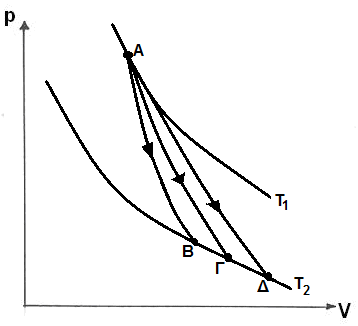                Καταστάσεις  ΜεγέθηΑΒΓΔΕΠίεση (atm)Όγκος (L)Θερμοκρασία ( 0K)α. το αέριο έχει μεγαλύτερη εσωτερική      ενέργεια στην κατάσταση Α και μικρότερη      στην κατάσταση Β.     β. το αέριο απορροφά λιγότερη θερμότητα            κατά την ευθύγραμμη μεταβολή ΑΒ παρά           εάν πήγαινε ισόθερμα από το Α στο Β .